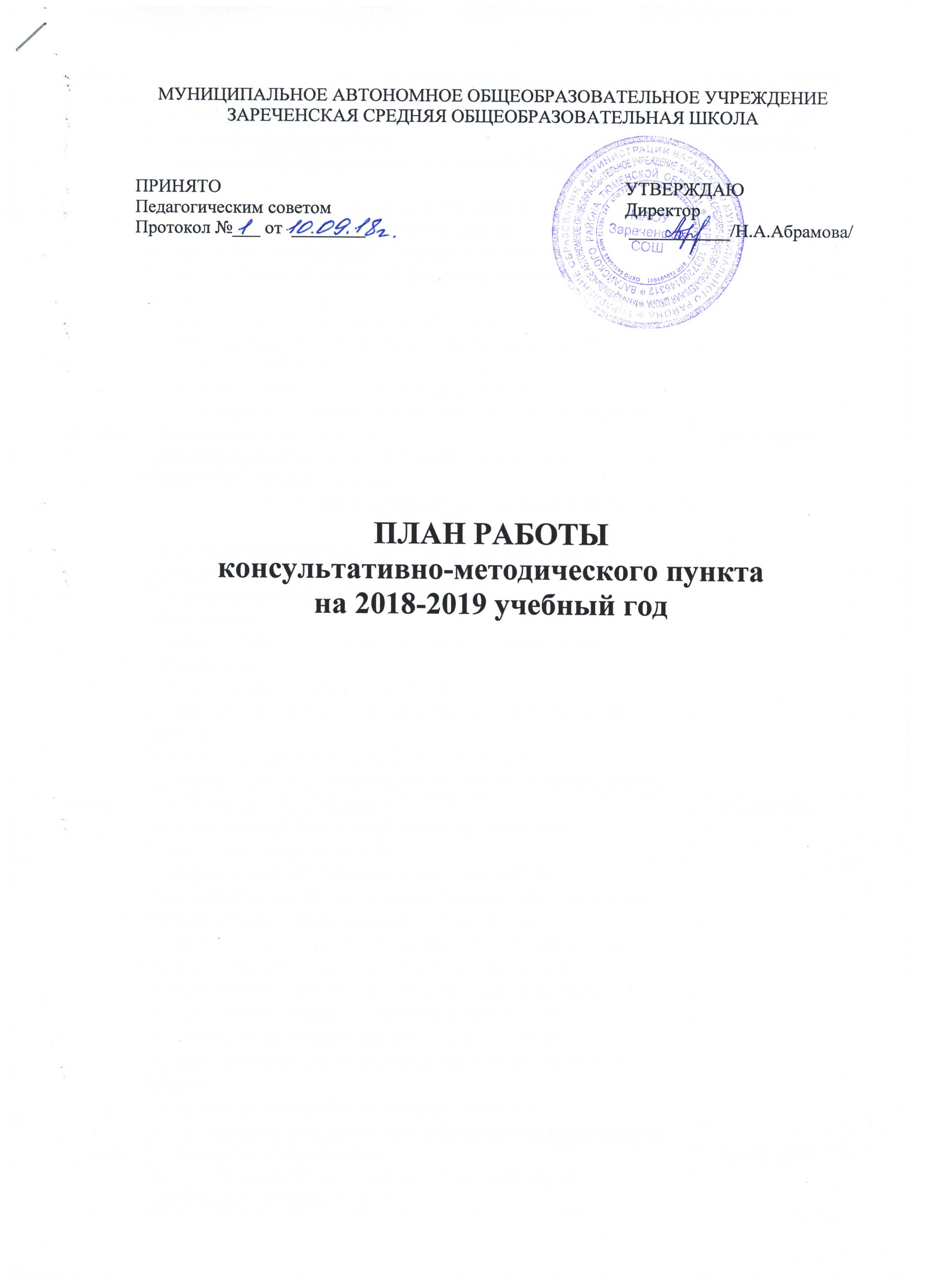 МесяцОсновные мероприятияОтветственныеСентябрь 1. Выявление и приглашение вконсультативный пункт семей, воспитывающих детей дошкольного возраста на дому.2. Формирование списков детей,  посещающих консультативный пункт	3. Утверждение годового плана работы  консультативного пункта на 2018 – 2019 учебный год,  графика работы.	4. Анкетирование родителей «Давайте познакомимся»5.  Круглый стол «Особенности развития ребенка в возрасте от 3 до 6 лет»6. Консультация «Режим дня ребёнка дома». 7. Круглый стол «Основы здорового образа жизни детей дошкольного возраста»8. Индивидуальная работа по запросу родителей.9. Работа с детьми по комплексно-тематическому планированию.Старший воспитательВоспитателиОктябрь 1. Выявление и приглашение вконсультативный пункт семей, воспитывающих детей дошкольного возраста на дому.2. Консультация «Влияние родительских установок на развитие детей»3. Консультация «Особенности психологии дошкольников. Капризы и упрямство»4. Семинар-практикум «Что нужно знать родителям о развитии речи малыша»5. Консультация «Профилактика дорожно-транспортного травматизма» 6. Консультация «Развитие словарного запаса детей»7.  Выставка буклетов, папок-передвижек, информационных файлов.8. Индивидуальная работа по запросу родителей.9. Работа с детьми по комплексно-тематическому планированию.ВоспитателиНоябрь 1. Выявление и приглашение вконсультативный пункт семей, воспитывающих детей дошкольного возраста на дому.2. Круглый стол. «Правильное воспитание ребёнка» «Роль семьи в воспитании ребёнка» Анкетирование родителей. «Какие методы в воспитании ребёнка вам близки»3. Консультация. «Самообслуживание – кто обучает в семье навыкам самостоятельности. Самообслуживание детей».4. Консультация «Как воспитывать хорошие привычки».5. Консультация «Игры по сенсорному развитию детей»6. Консультация «Какую сказку прочитать на ночь»7.  Выставка буклетов, папок-передвижек, информационных файлов.8. Индивидуальная работа по запросу родителей.9. Работа с детьми по комплексно-тематическому планированию.ВоспитателиДекабрь 1. Выявление и приглашение вконсультативный пункт семей, воспитывающих детей дошкольного возраста на дому. 2. Круглый стол "Физкультурно-оздоровительная работа с дошкольниками. Физическое развитие ребёнка-дошкольника".2. Практикум  "Подвижные игры с детьми на прогулке".3. Консультация «Нетрадиционные методы укрепления здоровья». 4.  Консультация  «Развиваемся на кухне»5. Консультация «Как встретить Новый год с детьми»6. Консультация «Воспитание девочки. Воспитание мальчика»7.  Выставка буклетов, папок-передвижек, информационных файлов.8. Индивидуальная работа по запросу родителей.9. Работа с детьми по комплексно-тематическому планированию.ВоспитателиЯнварь 1. Выявление и приглашение вконсультативный пункт семей, воспитывающих детей дошкольного возраста на дому.2. Семинар «Права и обязанности ребенка»3. Тренинг. «Пальчиковые игры.  Использование развивающих игр».4. Консультация. «Боремся со страхами при помощи игры». Родителям о детских играх и игрушках. 5.  Выставка буклетов, папок-передвижек, информационных файлов.6. Индивидуальная работа по запросу родителей.7. Работа с детьми по комплексно-тематическому планированию.ВоспитателиФевраль 1. Выявление и приглашение вконсультативный пункт семей, воспитывающих детей дошкольного возраста на дому.2. Тематическая встреча. «Воспитание культуры.  Формирование этико-нравственных отношений в семье»3. Консультация. «Мать – отец – ребёнок. Влияние родительских установок на развитие детей»4. Консультация «Роль отца в воспитании ребёнка». 5. Консультация « Ребенок и компьютер»6.  Выставка буклетов, папок-передвижек, информационных файлов.7. Индивидуальная работа по запросу родителей.8. Работа с детьми по комплексно-тематическому планированию.ВоспитателиМарт 1. Выявление и приглашение вконсультативный пункт семей, воспитывающих детей дошкольного возраста на дому.2. Консультация "Капризы, упрямство и пути их преодоления»3. Консультация. «Несовершенство речи, связанное с возрастными особенностями развития ребёнка».4. Консультация «Гиперактивность детей». «Как нельзя поступать с ребёнком»5. Практикум «Учимся рисовать играя».6. Семинар "Давайте поиграем! ( Какие игрушки нужны ребёнку)"                   7.  Выставка буклетов, папок-передвижек, информационных файлов.8. Индивидуальная работа по запросу родителей.9. Работа с детьми по комплексно-тематическому планированию.ВоспитателиАпрель 1. Выявление и приглашение вконсультативный пункт семей, воспитывающих детей дошкольного возраста на дому.2. Консультация «Организация питания дома» 3. Семинар «Потребность детского организма в движении»4.  Консультация "Природа и безопасность"5. Консультация "Опасность в доме"6.  Консультация "Чем занять ребёнка дома вечером"7.  Выставка буклетов, папок-передвижек, информационных файлов.8. Индивидуальная работа по запросу родителей.9. Работа с детьми по комплексно-тематическому планированию.ВоспитателиМай 1. Выявление и приглашение вконсультативный пункт семей, воспитывающих детей дошкольного возраста на дому.2. Круглый стол. «Воспитание сказкой».3. Консультация. «Почему дети разные?» 4.  Консультация "Как провести лето. Игры и развлечения с детьми летом»5. Консультация «Как развивать мелкую моторику через пластилинографию»6.  Консультация " Эмоциональное благополучие ребёнка"7. На пороге готовности детей к школе. Определение готовности к школьному обучению детей старшего дошкольного возраста.8.  Выставка буклетов, папок-передвижек, информационных файлов.9. Индивидуальная работа по запросу родителей.10. Работа с детьми по комплексно-тематическому планированию.11. «Об итогах работы консультативного пункта психолого-педагогической помощи семьям, воспитывающим детей на дому»ВоспитателиСтарший воспитатель